Об организации работы в Управлении Федеральной службы по надзору в сфере связи, информационных технологий и массовых коммуникаций по Новгородской области с Единым реестром проверокВ целях исполнения Постановления Правительства Российской Федерации от 28 апреля 2015 года № 415 «О Правилах формирования и ведения Единого реестра проверок», во исполнение приказа Федеральной службы по надзору в сфере связи, информационных технологий и массовых коммуникаций от 02 июля 2015 года № 72 «Об организации работы в Федеральной службе по надзору в сфере связи, информационных технологий и массовых коммуникаций с Единым реестром проверок» и для организации работы с Единым реестром проверок в Управлении Федеральной службы по надзору в сфере связи, информационных технологий и массовых коммуникаций  по Новгородской области приказываю: 1. Дополнить пункт 1.1.21. распределения обязанностей между руководителем Управления Роскомнадзора по Новгородской области (далее – Управление) и заместителем руководителя, утвержденного приказом Управления от 26.03.2015 г. № 86, абзацем следующего содержания: «по вопросам организации работы с Единым реестром проверок».2. Назначить заместителя руководителя В.И. Кузнецова, начальника отдела контроля (надзора) и разрешительной работы Н.В. Наумову, заместителя начальника отдела контроля (надзора) и разрешительной работы С.Б. Россиина, начальника отдела по защите прав субъектов персональных данных и надзора в сфере информационных технологий Н.В. Никитину – уполномоченными на внесение информации в Единый реестр проверок. 3. Внести соответствующие изменения в должностные регламенты уполномоченных на внесение информации в Единый реестр проверок в срок до 31 июля 2015 г.. Ответственный – заместитель руководителя В.И. Кузнецов. 4. Возложить ответственность:4.1. за размещение сведений плана проведения плановых проверок юридических лиц (их филиалов, представительств, обособленных структурных подразделений) и индивидуальных предпринимателей и плана проверок деятельности органов местного самоуправления – на Кузнецова В.И., Наумову Н.В., Россиина С.Б., Никитину Н.В.;4.2. за размещение сведений об организации и проведении плановых и внеплановых проверок и их результатах – на государственных гражданских служащих, включаемых в состав комиссий по проведению плановых и внеплановых проверок.5. Назначить В.И. Кузнецова ответственным за работу по взаимодействию с органами прокуратуры Новгородской области по вопросам ведения Единого реестра проверок.6. Контроль за исполнением настоящего приказа оставляю за собой.Руководитель 									А.А. Кормановский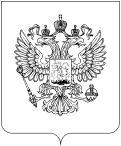 РОСКОМНАДЗОРУПРАВЛЕНИЕ ФЕДЕРАЛЬНОЙ СЛУЖБЫ ПО НАДЗОРУ В СФЕРЕ СВЯЗИ, ИНФОРМАЦИОННЫХ ТЕХНОЛОГИЙ И МАССОВЫХ КОММУНИКАЦИЙПО НОВГОРОДСКОЙ ОБЛАСТИП Р И К А З09.07.2015                                                                                                                №   194Великий Новгород